Most Creative  Pumpkin Contest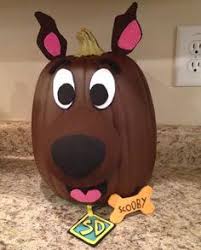 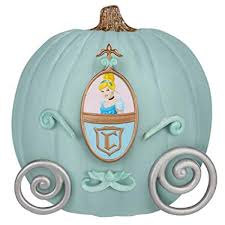 Dress, paint, or carve your pumpkinKids 10 and under may enterEntries will be accepted on Friday, September 14th  between 4:00-6:00 pm at the St. Marys Marina Building First Place:  $60 gift card and goody bagSecond Place:  $40 gift card and goody bagThird Place:  $25 gift card and goody bagPumpkins will be on display in the Marina Building all weekend  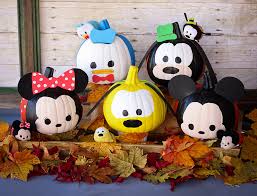 